                       «При солнышке тепло, при мамочке добро»                                                                                            С душистой веточкой сирениВесна приходит в каждый дом,От всей души Вас поздравляемС Международным Женским днём!В рамках проекта «При солнышке тепло, при мамочке добро» в канун международного женского дня 8 марта, в нашем ДОУ прошли праздничные мероприятия. Традиционного концерта мамы в этом году не увидят, но это не означает, что не увидят творчество своих детей – ребята старших групп подготовили яркие музыкальные представления с различными персонажами таких как: музыкант из Австрии, кутюрье из Франции, трубочист из Италии. Дети средних групп показали театральную постановку «Как поздравить маму?», а малыши помогли Солнышку отыскать его лучики. Все ребята талантливо исполняли свои роли, читали стихи, пели песни, танцевали, играли на музыкальных инструментах. Традиционно не обошлось без подарков, которые ребята приготовили милым мамам и бабушкам, сделанные своими руками. Подарки были уникальны и поражали своей оригинальностью, красочностью.Праздники, несомненно, принесли в жизнь детского сада атмосферу весенней радости и счастья!                                             Автор: музыкальный руководитель Леонтьева Н.В.   09.03.2021.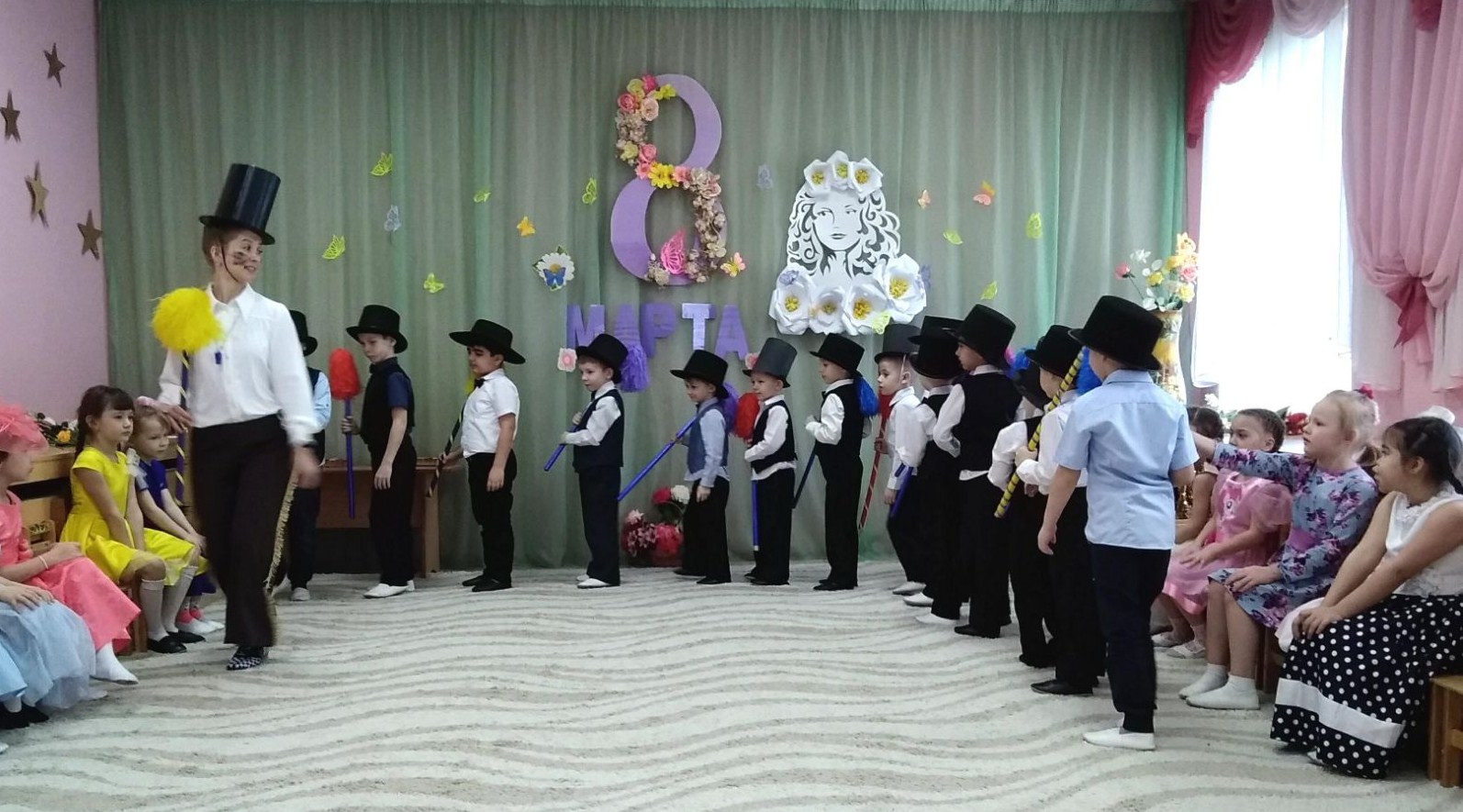 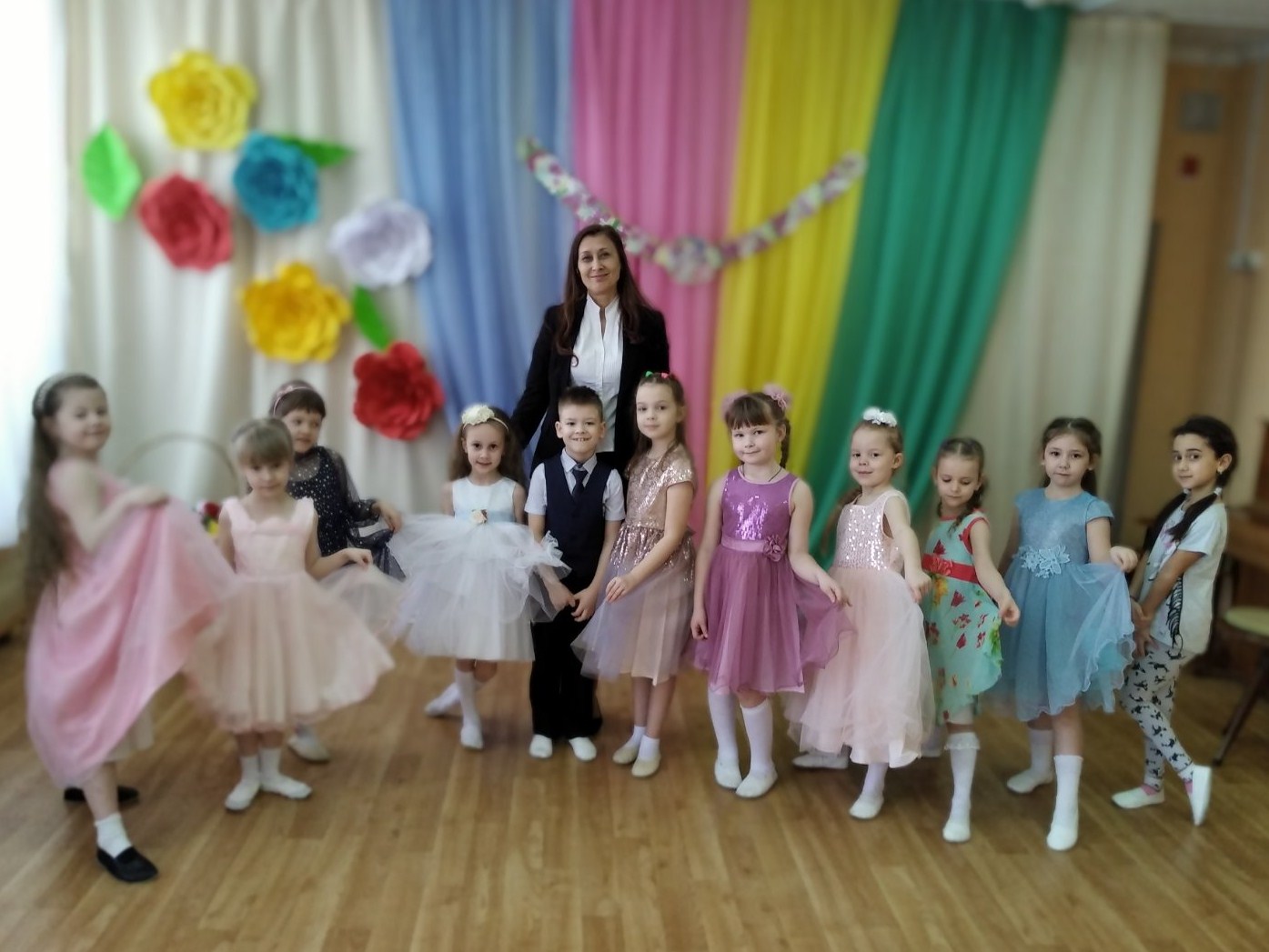 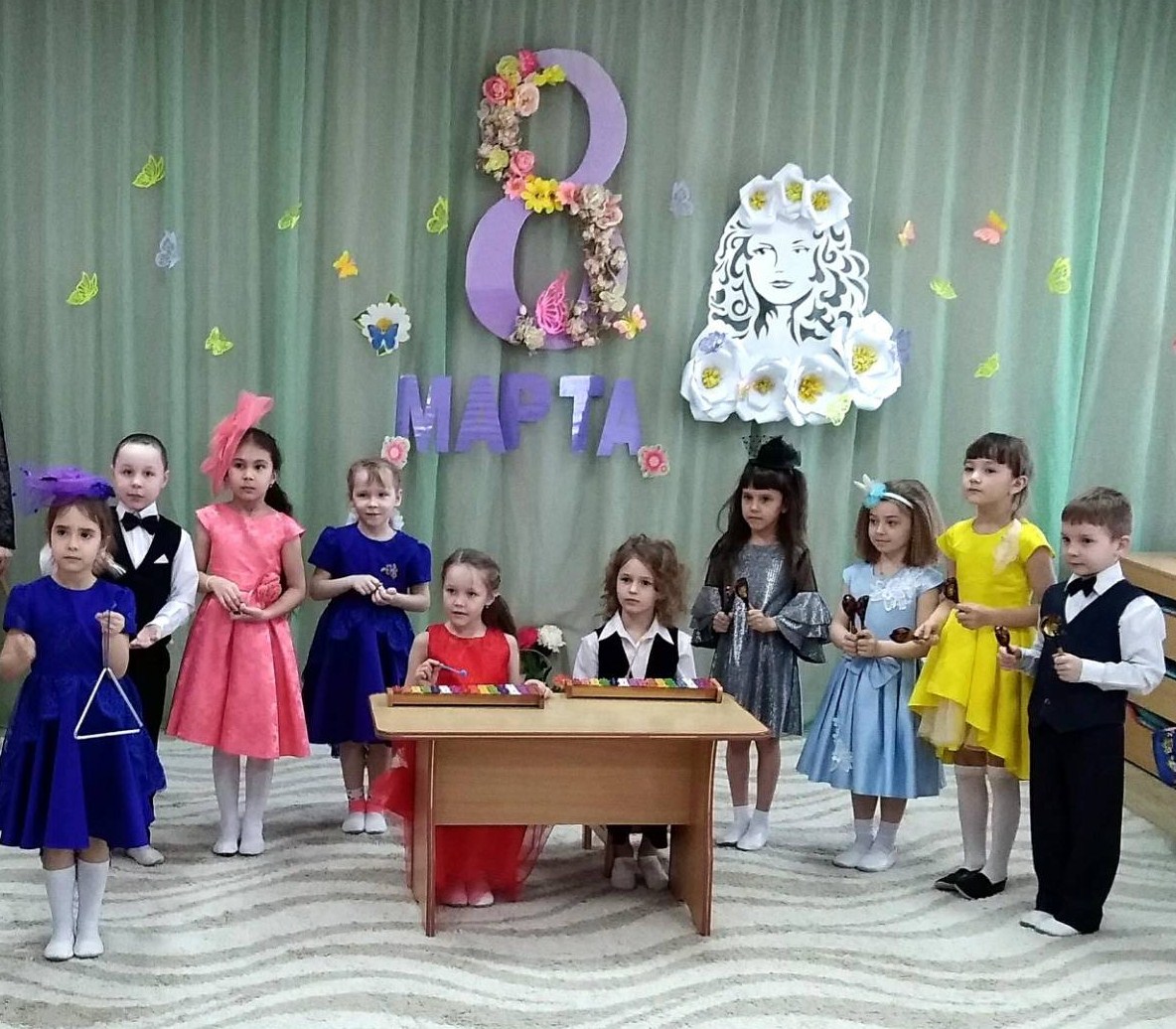 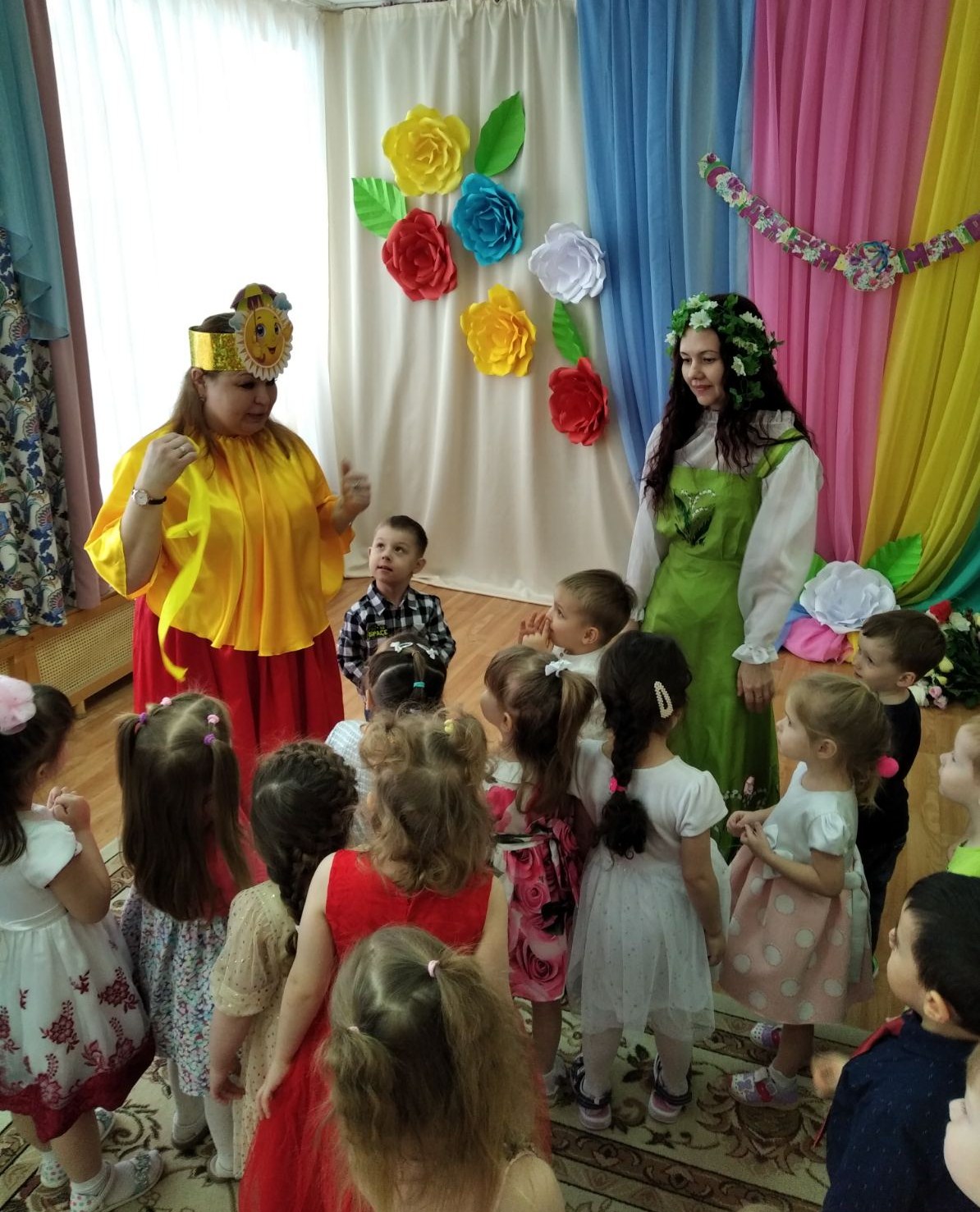 